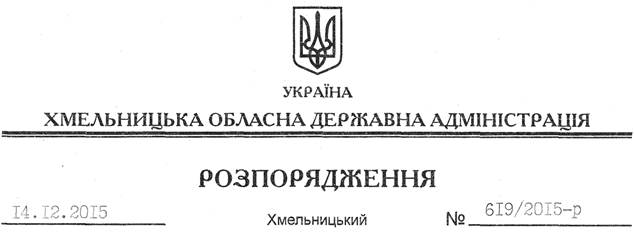 На підставі статті 6 Закону України “Про місцеві державні адміністра–ції”, статті 8 Закону України “Про автомобільні дороги”, з метою реалізації заходів, пов’язаних з виконанням розпорядження Кабінету Міністрів України від 03 серпня 2011 року № 739-р “Деякі питання реформування системи державного управління автомобільними дорогами загального користування”:1. Затвердити перелік обласних автомобільних доріг загального користування місцевого значення Хмельницької області, у тому числі їх ділянок, що суміщаються з вулицями міст і інших населених пунктів, згідно з додатком 1.2. Затвердити перелік районних автомобільних доріг загального користування місцевого значення Хмельницької області, у тому числі їх ділянок, що суміщаються з вулицями міст і інших населених пунктів, згідно з додатком 2.3. Визнати таким, що втратило чинність, розпорядження голови облдержадміністрації від 13.06.2012 № 143/2012-р “Про переліки автомобільних доріг загального користування місцевого значення області”.4. Контроль за виконанням цього розпорядження покласти на заступника голови облдержадміністрації відповідно до розподілу обов’язків.Голова адміністрації					 			М.ЗагороднийПро переліки автомобільних доріг загального користування місцевого значення області 